Тридцать восьмое заседание двадцать шестого созываРЕШЕНИЕ01 апреля 2015 года № 199Об утверждении проекта Программы комплексного развития коммунальной инфраструктуры сельского поселения Малоязовский сельсовет муниципального района Салаватский район Республики Башкортостан на 2015-2025 годыВ целях осуществления надежного и устойчивого обеспечения потребителей коммунальными услугами надлежащего качества, снижения износа объектов коммунальной инфраструктуры, обеспечения инженерными коммуникациями населенных пунктов, Совет сельского поселения Малоязовский сельсовет муниципального района Салаватский район Республики БашкортостанРЕШИЛ:1.Утвердить проект Программы комплексного развития коммунальной инфраструктуры сельского поселения Малоязовский сельсовет муниципального района Салаватский район Республики Башкортостан на 2015-2025 годы согласно Приложению.2.Обнародовать настоящее Решение на информационном стенде Совета сельского поселения Малоязовский сельсовет муниципального района Салаватский район Республики Башкортостан по адресу: Республика Башкортостан, Салаватский район, с. Татарский Малояз. ул. Школьная, 2 и разместить на официальном информационном сайте Администрации муниципального района Салаватский район Республики Башкортостан по адресу: http://admmaloyaz.ru.3.Контроль за выполнением данного Решения возлагаю на постоянную комиссию Совета сельского поселения Малоязовский сельсовет муниципального района Салаватский район Республики Башкортостан по развитию предпринимательства, земельным вопросам, благоустройству и экологии..Глава сельского поселения                                                     А.Ф. ЗакировПриложениек решению Совета сельского поселения Малоязовский сельсовет муниципального района Салаватский район Республики Башкортостан от 01 апреля 2015 года № 199Программа комплексного развития систем коммунальной инфраструктуры сельского поселения Малоязовский сельсовет 
муниципального района Салаватский район Республики Башкортостан на период 2015-2025 гг.с. Татарский Малояз-2015 годI. Паспорт1. Содержание проблемы и необходимость её решения программными методами.Общие сведения о социально-экономическом положениисельского поселения Малоязовский сельсовет муниципального района Салаватский район Республики БашкортостанСельское поселение Малоязовский сельсовет входит в состав муниципального района Салаватский район Республики Башкортостан. Образован в 1923 году. Территория составляет , включает в себя 6 населенных пунктов: с. Татарский Малояз, с. Гусевка, д. Бычковка, д. Покровка, д. Черепаново и д. Новая Михайловка. Граничит с сельскими поселениями Салаватский сельсовет, Янгантауский сельсовет муниципального района Салаватский район, с юго- запада с Челябинской областью. Постоянно проживающее население на 01.01.2015г. составляет 1111 человек. Административный центр сельского поселения с. Татарский Малояз находится в 3 км от районного центра с. Малояз, в 32 км от ближайшей ж/д станции Кропачево.Земли сельского поселения составляют , в том числе пашни – , приватизировано – 25698 га из земель сельскохозяйственного назначения с выделением земельных долей (паев). Население сельского поселения занято в ЛПХ (КРС, лошади, огородничество) и, частично, работает в организациях и учреждениях районного центра, в Малоязовской ЦРБ и ГУП санаторий Янгантау. В области образования: на территории сельского поселения Малоязовский сельсовет имеется одна основная общеобразовательная школа в с. Татарский Малояз, где обучаются 66 учеников, Малоязовский детский сад на 2 группы, посещают 40 детей.Жилищный фонд сельского поселения складывается из индивидуальных жилых домов с приусадебными участками. На 01.01.2015 г. общая площадь жилого фонда составляет 20471,5 кв.м и за последние годы увеличился, как за счет активно ведущегося индивидуального строительства. Площадь ветхого жилищного фонда составляет 1201 м2, что составляет 6,4 % от общего жилищного фонда сельского поселения. В ветхом жилищном фонде проживает 92 человека или 8,2% от общего количества проживающего населения в сельском поселении.В связи с тем, что в сельском поселении индивидуальный жилищный фонд имеет высокую степень износа в период с 2015 по 2020 годы в сельском поселении планируется построить и ввести в эксплуатацию дополнительно 2260 кв. метров жилья. Это приведет к тому, что в сельском поселении размер общей площади жилья, приходящийся на 1 жителя равный 21,53 кв.м, с учетом прогноза увеличения числа жителей, получит дополнительное увеличение и достигнет уровня  23,17 кв.м. на 1 человека. Ускорение процессов строительства и ввода в эксплуатацию новых объектов жилищного назначения повысит уровень благоустройства населенных пунктов, явится стимулом для молодых специалистов продолжать трудовую деятельность в сельском поселении, позитивно повлияет на демографические процессы.1.2. ЭлектроснабжениеСельское поселение по состоянию на 01.01.2015 года  снабжается электроэнергией от сетей северо-восточного филиала ООО «БашРЭС».Распределение электроэнергии в сельском поселении производится от подстанций 110/35/10 и 35/10кВ по воздушным линиям 35 и 10кВ до распределительных подстанций 10/0,4кВ, а от них по воздушным и кабельным сетям 0,4кВ до объектов потребления.В целом удельная номинальная мощность потребления электроэнергии в расчете на 1 жителя составляет 53,5 кВт/мес., с учетом нагрузок по наружному освещению, электроснабжению объектов социальной сферы, а также практики использования электрической энергии на нужды отопления населения бытовыми электроприборами. Указанный показатель незначительно, но выше установленного норматива потребления электроэнергии на одного жителя Башкирии в 50 кВт/ч. С учетом указанной тенденции ориентировочная проектная нагрузка по электроэнергии в сельском поселении в 2020 году на жилищно-коммунальные нужды снизится. Учитывая, что доля электропотребления на жилищно-коммунальные нужды в общем объеме электропотребления составит - 35%, существующий на текущий момент резерв трансформаторной мощности на действующих подстанциях достаточен для покрытия нагрузки. Наряду с этим ввиду расширения границ населенных пунктов потребуется установка распределительных подстанций 10/0,4кВ, а от них подведение воздушных и кабельных сетей 0,4кВ до объектов потребления и модернизация действующих объектов энергоснабжения.1.3. ТеплоснабжениеПо состоянию на 01.01.2015г. в сельском поселении Малоязовский сельсовет котельные центрального отопления не имеются.1.4. ГазоснабжениеСистема сетевого газоснабжения действует на территориях пяти населенных пунктов сельского поселения, кроме д. Новая Михайловка и уровень газификации населенных пунктов составляет более 50%. В современных условиях газификация осуществляется в соответствии с Планом газоснабжения на 2014-2016гг., которая предусматривает строительство магистральных и распределительных газопроводов высокого и среднего давления, и установка в индивидуальном жилищном фонде автономных встроенных источников тепла, работающих на газовом топливе. 1.5. ВодоснабжениеВ составе системы водоснабжения сельского поселения эксплуатируются 3 водонапорные башни, 6,4 км уличных водопроводных сетей и 22 водоразборных колонок. На текущий момент система водоснабжения сельского поселения с трудом способна обеспечить потребности населения и производственной сферы. Система водоснабжения сельского поселения характеризуется высокой степенью износа. Уровень износа, как магистральных водоводов, так и уличных водопроводных сетей составляет более 80%. Только 20% жилых домов в населенных пунктах подключены к водопроводным сетям. Еще 41% населения пользуются услугами уличной водопроводной сети (водоразборными колонками), 39% населения сельского поселения получает воду из колодцев и скважин.1.6. Водоотведение Централизованная система водоотведения в сельском поселении Малоязовский сельсовет отсутствует. 1.7. Система сбора и утилизации бытовых отходовРешение  проблемы сбора, переработки и утилизации бытовых отходов приобретает особую актуальность. В настоящее время норма накопления отходов по сельскому поселению составляет 1,5-2,06 м3/год/чел.В задачу санитарной очистки сельского поселения входит сбор, удаление и обезвреживание твердых бытовых отходов от всех зданий и домовладений, а так же выполнение работ по летней и зимней уборке улиц в целях обеспечения чистоты проездов и безопасности движения. Учитывая  объективный рост бытовых отходов  в летнее время (за счет притока туристов и отдыхающих), для определения необходимого объема работ по очистке от ТБО на перспективу до 2020 года норма накопления твердых бытовых отходов, включая утиль и уличный смет, принимаются в год на постоянного жителя:2013-2014 г. – 1,8 куб. м.2014-2015г. - 1,8 куб. м.2015-2016 г.-  1,9 куб. м;2016-2017 г. - 1,9  куб. м;2017-2018 г. - 1,9 куб. м.2018-2019г. – 2,0 куб. м.2019-2020г. - 2,0 куб. м.2. Показатели сферы коммунального хозяйства сельского поселения.2.1.  Анализ текущего состояния систем теплоснабженияЦентрализованное теплоснабжение в сельском поселении отсутствует. 2.2. Анализ текущего состояния систем электроснабжения          В сфере электроснабжения территория сельского поселения снабжается электроэнергией от сетей северо-восточного филиала ООО «БашРЭС».         Имеющаяся система электроснабжения обеспечивает существующие и перспективные потребности поселения. Реконструкция и капитальный ремонт сетей и оборудования ведется в плановом режиме в соответствии с программой модернизации, имеющейся в энергоснабжающей организации.Распределение электроэнергии в сельском поселении производится от подстанций 110/35/10 и 35/10кВ по воздушным линиям 35 и 10кВ до распределительных подстанций 10/0,4кВ, а от них по воздушным и кабельным сетям 0,4кВ до объектов потребления. В целом удельная номинальная мощность потребления электроэнергии в расчете на 1 жителя составляет 53,5 кВт/мес., с учетом нагрузок по наружному освещению  электроснабжению объектов социальной сферы, а также практики использования электрической энергии на нужды отопления населения бытовыми электроприборами. Указанный показатель незначительно, но выше установленного норматива потребления электроэнергии на одного жителя Башкирии в 50 кВт/ч. С учетом указанной тенденции ориентировочная проектная нагрузка по электроэнергии в сельском поселении в 2020 году на жилищно-коммунальные нужды снизится. Учитывая, что доля электропотребления на жилищно-коммунальные нужды в общем объеме электропотребления составит - 35%, существующий на текущий момент резерв трансформаторной мощности на действующих подстанциях достаточен для покрытия нагрузки. Наряду с этим ввиду расширения границ населенных пунктов потребуется установка распределительных подстанций 10/0,4кВ, а от них подведение воздушных и кабельных сетей 0,4кВ до объектов потребления и модернизация действующих объектов энергоснабжения.        Приборами учета электрической энергии обеспечены практически все потребители. Одной из проблем объективного и эффективного учета электрической энергии является эксплуатация устаревших приборов учета с высокой степенью погрешности. Это условие существенно затрудняет внедрение автоматизированной системы коммерческого учета электроэнергии, которая в настоящее время функционирует только по «верхнему уровню» на питающих центрах.Мероприятиями по развитию системы электроснабжения сельского поселения станут: оснащение потребителей бюджетной сферы и коммунального хозяйства электронными приборами учета расхода электроэнергии;реконструкция существующего наружного освещения  улиц и проездов;внедрение современного электроосветительного оборудования, обеспечивающего экономию электрической энергии.2.3. Анализ текущего состояния систем водоснабженияВ составе системы водоснабжения сельского поселения эксплуатируются 3 водонапорные башни, 6,4 км уличных водопроводных сетей и 22 водоразборных колонок.На текущий момент система водоснабжения сельского поселения с трудом способна обеспечить потребности населения и производственной сферы. Система водоснабжения сельского поселения характеризуется высокой степенью износа. Уровень износа, как магистральных водоводов, так и уличных водопроводных сетей составляет более 80%. Только 20% жилых домов в населенных пунктах подключены к водопроводным сетям. Еще 41% населения пользуются услугами уличной водопроводной сети (водоразборными колонками), 39% населения сельского поселения получает воду из колодцев.Для решения проблемы с холодным водоснабжением необходим комплексный подход к решению этого вопроса.Характеристика проблемы: 1. Высокий процент изношенности объектов водоснабжения.  2. Соответствие параметров качества питьевой воды установленным нормативам СанПин. 3. Потери в сетях водоснабжения. 4. Установка приборов учета подаваемой воды.В связи с разработкой программы была проделана работа по сбору сведений о состоянии существующих систем водоснабжения, которые приведены в таблице.Таблица № 1Действующая система водоснабжения находится в не удовлетворительном состоянии. За весь период эксплуатации, а это более 30 лет, реконструкция водопроводных сетей не проводилась, производился лишь частичный ремонт с заменой небольших участков водоводов при возникновении аварийных ситуаций. В результате этого санитарно-техническое состояние большей части водопроводных сетей неудовлетворительное, трубы изношены и коррозированы, что обуславливает аварии на системах водоснабжения. Физический износ водопроводных сетей в среднем по сельскому поселению составляет 60%. В результате плохого технического состояния водопроводных сетей и запорной арматуры значительная часть воды ежедневно теряется из-за утечек и неучтенных расходов воды в сетях коммунальных водопроводов, поэтому дальнейшая эксплуатация без проведения реконструкционных мероприятий проблематична и неэффективна.Главной целью должно стать обеспечение населения сельского поселения питьевой водой нормативного качества и в достаточном количестве, улучшение на этой основе состояния здоровья населения. Поэтому необходимо установить на всех водозаборах водоочистные сооружения с использованием современных методов очистки воды.2.4. Анализ текущего состояния системы водоотведенияНа сегодняшний день система централизованного водоотведения и последующая очистка в сельском поселении отсутствует. Из-за отсутствия централизованной канализационной системы стоки накапливаются в выгребных ямах, расположенные, как правило, на приусадебных участках, с последующим вывозом ассенизационными машинами.2.5. Анализ текущего состояния систем газоснабженияСистема сетевого газоснабжения действует на территориях пяти населенных пунктов сельского поселения, кроме д. Новая Михайловка и уровень газификации населенных пунктов составляет более 50%. В современных условиях газификация осуществляется в соответствии с Планом газоснабжения на 2014-2016гг., которая предусматривает строительство магистральных и распределительных газопроводов высокого и среднего давления, и установка в индивидуальном жилищном фонде автономных встроенных источников тепла, работающих на газовом топливе Основной объем газа, поступающий на жизнеобеспечение жилого фонда распределяется на эксплуатацию бытовых газовых приборов (газовые плиты, газовые водогрейные колонки, систему отопления).В системе газоснабжения сельского поселения, можно выделить следующие основные задачи:подключение к газораспределительной системе объектов нового строительства;обеспечение надежности газоснабжения потребителей;своевременная перекладка газовых сетей и замена оборудования;повышение уровня обеспеченности приборным учетом потребителей в жилищном фонде.Мероприятия по газификации предусматривают:повышение уровня обеспеченности приборным учетом потребителей в жилищном фонде;оказание содействия в подключении домовладений к газораспределительным сетям.2.6. Анализ текущего состояния сферы сбора твердых бытовых отходовБольшим и проблематичным вопросом на протяжении целого ряда лет являлась уборка и вывоз хозяйственного мусора и твердых бытовых отходов.В настоящее время норма накопления отходов по сельскому поселению составляет 1,5-2,06 м3/год/чел.Собранные отходы вывозятся для захоронения на свалку ТБО. Свалка расположена в с. Татарский Малояз, с. Гусевка, д. Черепаново. Доставка ТБО на существующую санкционированную свалку от природопользователей и населения осуществляется самовывозом.С целью обеспечения санитарно-эпидемиологического благополучия населения сельского поселения и дальнейшего развития жилищного строительства, необходима рекультивация территории, на которой ранее располагалась свалка.Осуществлять увеличение процент охвата населения услугами по сбору и вывозу бытовых отходов и мусора до 100%, с дальнейшей утилизацией мусора на полигон промышленных и бытовых отходов.Необходимо организовать в сельском поселении раздельный сбор мусора, а также обязать каждое предприятие торговли, общественного питания и иные учреждения и организации установить урну для сбора мусора. 3. Комплексное развитие системы коммунальной инфраструктуры3.1. Водоснабжение.Основными целями разработки мероприятий по водоснабжению и водоотведению Программы комплексного развития систем коммунальной инфраструктуры сельского поселения  на период 2015-2023 г.г. являются:Обеспечение населения качественной питьевой водой в количестве, соответствующем нормам водопотребления, с качеством соответствующим СанПин по доступным ценам в интересах удовлетворения жизненных потребностей и охраны здоровья населения. Рациональное использование водных ресурсов.Защита природной воды от попадания в нее загрязняющих веществ. Выполнение данных мероприятий позволит гарантировать устойчивую надежную работу объектов систем водоснабжения, получать качественную питьевую воду в количестве, необходимом для обеспечения жителей и организаций сельского поселения.В результате анализа сложившейся ситуации с водоснабжением сельского поселения необходимо отразить следующие факты, влияющие на развитие системы водоснабжения:1) проведение технической инвентаризации непроинвентаризованных существующих сетей водоснабжения и оформление свидетельства о государственной регистрации права на существующие сети и источники водоснабжения;2) проведение капитального ремонта сетей водоснабжения в связи со значительными потерями в сети. Исходя из нехватки воды в летнее время, а также потерями в давлении в сетях водоснабжения необходимо вести реконструкцию и строительство новых сетей;3) установка приборов учета подаваемой воды;4) разведывание недр с целью водоносных слоев для разведки новых источников поверхностного водоснабжения в целью их дальнейшего каптажирования и использования в хозяйственно- бытовом водоснабжении сельского поселения.В целях обеспечения санитарного благополучия питьевой воды предусматривается санитарная охрана источника водоснабжения (месторождения подземных вод) и проектируемых водопроводных сооружений в соответствии с СанПиН 2.1.4.1110-02.Качество воды, подаваемой на хозяйственно-питьевые нужды, должно соответствовать требованиям  ГОСТ Р 51232-98 «Вода питьевая» и СанПиН  2.1.4.1074-01 «Питьевая вода. Гигиенические требования. Контроль качества». Для обеспечения населенных пунктов сельского поселения централизованной системой водоснабжения надлежащего качества необходимо выполнить следующие мероприятия: В с. Татарский Малояз:разработка ПСД на строительство водопровода на сумму 0,20 млн. руб;строительство водопровода протяженностью 4,1 км на сумму 6,2 млн. руб;д. Покровка строительство водопровода протяженностью 0,7 км;д. Черепаново строительство водопровода протяженностью 0,8 км на сумму 1,2 млн. руб.ПожаротушениеНеобходимо также предусмотреть водопотребление на пожаротушение. Для обеспечения наружного пожаротушения необходимо учитывать расходы на противопожарные нужды. Расход воды на один пожар в каждом населенном пункте сельского поселения составляет: Расчетные расходы воды на пожаротушение в расчетный срок – - 5,0 л/сек в том числе:- жилая застройка - 10,0 л/сек, 2 пожара по 5,0 л/сек;- общественные здания объемом 1-5 тыс. м3 – 10 л/сек,- внутреннее пожаротушение 2,5 х 2 струи.Расчетное количество пожаров - 2. Продолжительность тушения пожара – 3 часа.Противопожарный запас воды составит - 108 м3+108 м3+54 м3= 270 м3 Хранение противопожарного запаса предусматривается в резервуарах. Срок восстановления пожарного запаса не более 72 часов.Наружное пожаротушение осуществляется от пожарных гидрантов уличной кольцевой сети, установка  которых производится в соответствии с требованиями  СНиП 2.04.02-84*, в летнее время вода на пожаротушение берется непосредственно из водоемов.Необходимые инвестиции в реконструкцию и техническое перевооружение источников водоснабжения сельского поселения Малоязовский сельсовет муниципального района Салаватский районТаблица 7.Ожидаемые результаты      Затраты на реализацию программы развития водоснабжения  определены как затраты на проведение всех видов ремонтов, осуществляемых на объектах коммунальной инфраструктуры и на внедрение комплекса энергосберегающих мероприятий.              Основными источниками финансирования является республиканский бюджет. Также предусматривается участие районного и бюджета сельского поселения.         Реализация мероприятий по повышению эффективности предоставления услуг в сфере водоснабжения позволит достичь следующих результатов:1.Социальные результаты – обеспечение надежности системы водоснабжения, улучшение качества питьевой воды, повышение комфортности проживания.2.Технологические результаты – снижение потерь воды, снижение количества технологических отказов.3.2. Электроснабжение          В сфере электроснабжения территорию сельского поселения обслуживает северо-восточный филиал ООО «БашРЭС».         Имеющаяся система электроснабжения обеспечивает существующие и перспективные потребности сельского поселения. Реконструкция и капитальный ремонт сетей и оборудования ведется в плановом режиме в соответствии с программой модернизации, имеющейся в энергоснабжающей организации.Электрические нагрузки силовых и осветительных токоприемников определены в соответствии с «Инструкцией по проектированию городских электрических сетей» РД34.20.185-94, по паспортным данным типовых проектов и на основании СНиП 2.07.01-89 «Планировка и застройка городских и сельских поселений».Расчетные нагрузки жилых домов в сетях 0,38 кВ определяются с учетом достигнутого уровня электропотребления на внутриквартирные нужды, а общественных и коммунальных потребителей – по нормам.Наружные питающие сети предусмотрены воздушными с использованием самонесущих изолированных проводов СИП-3 на железобетонных опорах по серии Арх. № Л56-97.Строительство новых трансформаторных подстанций должно быть предусмотрено по типовым проектам. Молниезащита жилых, общественных и производственных зданий должна обеспечить безопасность населения и пожарную безопасность.Здания и сооружения, расположенные в жилом районе, должны иметь устройства молниезащиты, соответствующие III категории.Способ защиты, а также перечень зданий и сооружений, подлежащих защите от прямых ударов молнии, следует определять в соответствии с РД34.21.122-87 «Инструкция по устройству молниезащиты зданий и сооружений».3.3. ГазоснабжениеПодача газа в населенные пункты будут осуществляться по существующим газопроводам высокого давления 6-12 кгс/см2 (0,6-1,2 МПа) с последующим понижением давления в ГРП с двумя выходами – среднего и низкого давлений.Основными потребителями газа являются:котельные общественных и административно-бытовых зданий, предприятий бытового обслуживания населения, подключение которых предусмотрено к газопроводу среднего давления P < 0,3 Мпа;жилые дома, отопление которых предусмотрено от газовых котлов типа АОГВ, установленных в каждом доме. Газоснабжение жилых домов осуществляется сетевым газом низкого давления P < 0,003 МПа. Проектом предусматривается стопроцентное обеспечение населения природным газом. 3.4. Система утилизации (захоронения) ТБООдним из приоритетных направлений природоохранной политики является обеспечение защиты окружающей среды от опасного воздействия отходов, образующихся в процессе производственной деятельности предприятий (организаций), и твердых бытовых отходов (ТБО) от населения. Основными положениями организации системы санитарной очистки являются:   сбор, транспортировка, обезвреживание и утилизация всех видов отходов;   организация сбора и удаление вторичного сырья;   сбор, удаление и обезвреживание специфических отходов;   уборка территорий от мусора, смета, снега, мытье усовершенствованных покрытий. Организация системы санитарной очистки надлежащим образом чрезвычайно актуальна вследствие гидравлической зависимости водных систем от состояния территории селитебной и промышленной зон, от состояния почвы. Генеральным планом предусмотрены следующие мероприятия по санитарной очистке территории муниципального образования:  организация планово-регулярной системы очистки поселения, своевременного сбора и вывоза ТБО на полигон; организация проектирования и строительства объектов по утилизации и переработке отходов; селективный сбор и сортировка отходов перед их обезвреживанием с целью извлечения полезных и возможных к повторному использованию компонентов.Строительные отходы будут вывозиться по мере образования с площадки строительства на санкционированные места захоронения. Нормы накопления отходов и размеры участка складирования принимаются  в соответствии с СНиП 2.07.01-89 «Градостроительство. Планировка и застройка городских и сельских поселений». Объем образующихся отходов в населенных пунктах, с учетом степени благоустройства территории и проектной численности населения, на конец расчетного срока составит по сельскому поселению около  330 тонн в год или 1220 куб.м./в год при норме накопления бытовых отходов на 1 человека в год 300 кг или 1,1 куб.м.Размер земельного участка в соответствии со СНиП 2.07.01-89* составляет 0,05 га на 1000 т. твердых бытовых отходов. Для захоронения указанных объемов ТБО необходим участок полигона площадью 0,2 га. Предприятиям необходимо:выполнить проекты нормативов образования и лимитов размещения отходов;хранить отходы в специально отведенных местах в герметичных контейнерах;заключить договора на вывоз отходов производства или договора со специализированными предприятиями на дальнейшую их утилизацию.Частично отходы рекомендуется сортировать и отправлять на вторсырье потребителю, а оставшаяся часть отходов должна проходить процесс прессования, брикетирования с использованием современных технологий и захоронения.4. Целевые показатели развития коммунальной инфраструктуры4.1. Система водоснабженияОсновными целевыми индикаторами реализации мероприятий программы комплексного развития системы водоснабжения потребителей сельского поселения являются:1. Реконструкция ветхих водопроводных сетей и сооружений;2. Обеспечение централизованной системой водоснабжения существующих районов жилой застройки;3. Обеспечение централизованной системой водоснабжения районов новой жилой застройки сельского поселения.5. Строительство артезианских скважин, водонапорной башни в районе существующей и планируемой застройки;6. Устройство для нужд пожаротушения подъездов с твердым покрытием для возможности забора воды пожарными машинами непосредственно из водоемов и установка гидрантов для целей пожаротушения;4.2. Система газоснабженияОсновными целевыми индикаторами реализации мероприятий программы комплексного развития системы газоснабжения потребителей сельского поселения являются:1. Прокладка сетей низкого давления потребителям по территории новой застройки сельского поселения.2. Мониторинг и реконструкция существующих газопроводов на территории сельского поселения 4.3. Система сбора и вывоза твердых бытовых отходовОсновными целевыми индикаторами реализации мероприятий программы комплексного развития системы сбора и вывоза твердых бытовых отходов потребителей сельского поселения, являются:1. Рекультивация территории, на которой ранее располагалась несанкционированная свалки сельского поселения;2. Организация в сельском поселении раздельного сбора мусора (перспектива).4.4. Система электроснабженияОсновными целевыми индикаторами реализации мероприятий программы комплексного развития системы электроснабжения  потребителей сельского поселения являются:1. Реконструкция существующего наружного освещения улиц и проездов;2. Внедрение современного электроосветительного оборудования, обеспечивающего экономию электрической энергии;3. Принятие мер по повышению надежности электроснабжения тех объектов, для которых перерыв в электроснабжении грозит серьезными последствиями.5. Механизм реализации Программы и контроль за ходом ее выполненияРеализация Программы осуществляется Администрацией сельского поселения Малоязовский сельсовет. Для решения задач программы предполагается использовать средства республиканского бюджета, в т.ч. выделяемые на целевые программы Администрации Салаватский район, средства районного бюджета и бюджета сельского поселения, собственные средства предприятий коммунального комплекса. 	В рамках реализации данной Программы в соответствии со стратегическими приоритетами развития сельского поселения, основными направлениями сохранения и развития коммунальной инфраструктуры будет осуществляться мониторинг проведенных мероприятий и на основе этого осуществляется корректировка мероприятий Программы.Исполнителями Программы являются администрация сельского поселения Малоязовский сельсовет  и организации коммунального комплекса.Контроль за реализацией Программы осуществляет по итогам каждого года сектор ЖКХ администрации муниципального района Салаватский район и Администрация сельского поселения Малоязовский сельсовет. Изменения в Программе и сроки ее реализации, а также объемы финансирования из местного бюджета могут быть пересмотрены Администрацией сельского поселения по ее инициативе или по предложению организаций коммунального комплекса в части изменения сроков реализации и мероприятий программы.6. Ресурсное обеспечение ПрограммыФинансирование мероприятий Программы за счет бюджетных средств осуществляется через - Министерство жилищно-коммунального хозяйства Республики Башкортостан, Министерство сельского хозяйства Республики Башкортостан.Финансирование мероприятий Программы за счет средств муниципального образования осуществляется через муниципального  заказчика Программы - Администрации сельского поселения Малоязовский сельсовет муниципального района Салаватский район Республики Башкортостан.Объемы финансирования Программы подлежат ежегодной корректировке с учетом возможностей бюджета сельского поселения и муниципального района Салаватский район Республики Башкортостан.Объемы и источники финансирования Программы (тыс. рублей)7. Оценка эффективности реализации программыОсновными результатами реализации мероприятий в сфере ЖКХ  являются:модернизация и обновление коммунальной инфраструктуры сельского поселения; снижение эксплуатационных затрат предприятий ЖКХ; улучшение качественных показателей воды;устранение причин возникновения аварийных ситуаций, угрожающих жизнедеятельности человека;Наиболее важными конечными результатами реализации Программы являются:снижение уровня износа объектов коммунальной инфраструктуры;снижение количества потерь воды;повышение качества предоставляемых услуг коммунального комплекса;обеспечение надлежащего сбора и утилизации твердых бытовых отходов;улучшение санитарного состояния территории сельского поселения;улучшение экологического состояния окружающей среды.БАШКОРТОСТАН РЕСПУБЛИКАҺЫ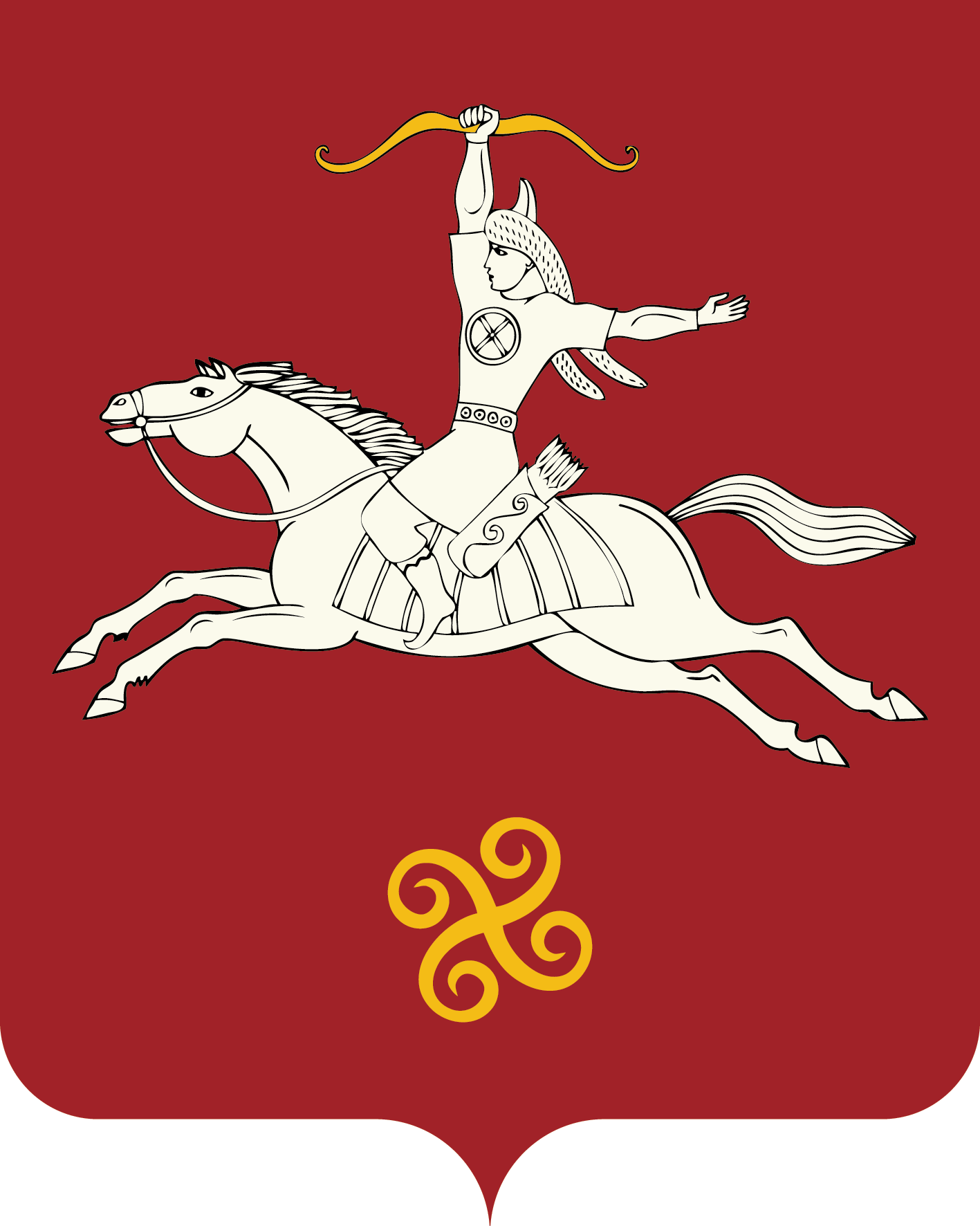 САЛАУАТ РАЙОНЫ МУНИЦИПАЛЬ РАЙОНЫНЫҢ МАЛАЯЗ АУЫЛ СОВЕТЫ АУЫЛ БИЛӘМӘҺЕ СОВЕТЫРЕСПУБЛИКА БАШКОРТОСТАНСОВЕТ СЕЛЬСКОГОПОСЕЛЕНИЯМАЛОЯЗОВСКИЙ СЕЛЬСОВЕТМУНИЦИПАЛЬНОГО РАЙОНАСАЛАВАТСКИЙ РАЙОН452490, Татар Малаяҙ ауылы, Мәктәп урамы, 2 йорт тел. (34777) 2-90-35, 2-90-78452490, с.Татарский Малояз, ул. Школьная, 2 тел. (34777) 2-90-35, 2-90-78Наименование программыПрограмма комплексного развития систем коммунальной инфраструктуры сельского поселения Малоязовский сельсовет муниципального района Салаватский район Республики Башкортостан на 2015 – 2025 г.г.»;Основание для разработки ПрограммыФедеральная целевая программа «Комплексная программа модернизации и реформирования ЖКХ на 2010-2020 годы.»Федеральный закон от 6 октября 2003г. № 131-ФЗ «Об общих принципах организации местного самоуправления в Российской Федерации»; Федеральный закон от 30 декабря . № 210-ФЗ «Об основах регулирования тарифов организаций коммунального комплекса»;Генеральный план развития сельского поселения;Постановление Правительства РФ от 14 июня 2013 г. № 502 «Об утверждении требований к программам комплексного развития систем коммунальной инфраструктуры поселений, городских округов»;Федеральный закон от 30 декабря 2012 г. № 289-ФЗ «О внесении изменений в Градостроительный кодекс Российской Федерации и отдельные законодательные акты Российской Федерации» Заказчик ПрограммыАдминистрация сельского поселения Малоязовский сельсовет муниципального района Салаватский район Республики Башкортостан (далее - Администрация Малоязовского сельсовета Салаватского района)Разработчик Программы Администрация Малоязовского сельсовета Салаватского районаИсполнители ПрограммыАдминистрация Малоязовского сельсовета Салаватского районаЦели Программы комплексное решение проблемы перехода к устойчивому функционированию и развитию коммунальной сферы;улучшение качества коммунальных услуг с одновременным снижением нерациональных затрат при соответствии требованиям экологических стандартов;обеспечение коммунальными ресурсами новых потребителей в соответствии с потребностями жилищного строительства;повышение надежности и эффективности функционирования коммунальных систем жизнеобеспечения населения;повышение уровня благоустройства и улучшение экологической обстановки.Задачи Программы Комплексное развитие систем коммунальной инфраструктуры, повышение надежности и качества предоставляемых услуг;Совершенствование финансово-экономических, договорных отношений в жилищно-коммунальном комплексе, обеспечение доступности для населения стоимости жилищно-коммунальных услуг;Программное управление энерго- и  ресурсосбережением и повышением энергоэффективности коммунальной инфраструктуры;Обеспечение более комфортных условий проживания населения сельского поселения.Снижение потребления энергетических ресурсов.Снижение потерь при поставке ресурсов потребителям.Улучшение экологической обстановки в сельском поселении.Повышение уровня газификации населённых пунктов сельского поселения Малоязовский сельсовет муниципального района Салаватский район Республики Башкортостан (далее - сельское поселение)Целевые показатели программыснижение количества потерь воды;повышение качества предоставляемых услуг жилищно-коммунального комплекса;улучшение санитарного состояния территории сельского поселения;  улучшение экологического состояния окружающей среды;Срок реализации Программы2015 – 2025 годыИсточники финансирования Программысредства республиканского бюджета;средства районного бюджета;средства бюджета сельского поселения.Бюджетные ассигнования, предусмотренные в плановом периоде 2015-2025 годов, будут уточнены при формировании проектов бюджета сельского поселения с учетом изменения ассигнований районного бюджета.Прогноз ожидаемых социально-экономических результатов реализации Программы1. В сфере водоснабжения:капитальный ремонт и строительство новых артезианских скважин;капитальный ремонт и строительство новых водопроводных сетей;соответствие параметров качества питьевой воды установленным нормативам СанПин; благоустройство санитарной зоны скважин и ремонт ограждений;мероприятия по уменьшению водопотребления (установка приборов учета);устройство для нужд пожаротушения подъездов с твердым покрытием для возможности забора воды пожарными машинами непосредственно из водоемов;внедрение прогрессивных технологий и оборудования. 2. В сфере газификации:завершение газификации домовладений не подключенных к газораспределительным сетям;мероприятия по уменьшению газопотребления (установка приборов учета);3. В сфере электроснабжения:реконструкция сетей наружного освещения улиц и проездов;оснащение приборами учета;внедрение современного электроосветительного оборудования, обеспечивающего экономию электрической энергии.4. Организация сбора и вывоза ТБО:обеспечение надлежащего сбора и транспортировки твердо-бытовых отходов (далее - ТБО); улучшение санитарного состояния территории сельского поселения;стабилизация и последующее уменьшение образования бытовых отходов;улучшение экологического состояния сельского поселения.Контроль за исполнением ПрограммыКонтроль за ходом реализации мероприятий Программы возлагается на Администрацию Малоязовского сельсовета Салаватского районаНаименование населённого пунктаТехническое состояние системы водоснабжения (% износа, потребность в техническом улучшении)Техническое состояние системы водоснабжения (% износа, потребность в техническом улучшении)Техническое состояние системы водоснабжения (% износа, потребность в техническом улучшении)Степень подверженности загрязнения источников водоснабженияНаличие разведанных запасов питьевой воды подземных источниковОбъёмы питьевой воды на период ЧС м куб./сут.Наименование населённого пункта Источник водоснабженияНапорно-регулирующие сооруженияВодопроводная сетьСтепень подверженности загрязнения источников водоснабженияНаличие разведанных запасов питьевой воды подземных источниковОбъёмы питьевой воды на период ЧС м куб./сут.с. Татарский МалоязВодозаборная скважина – 1 шт. кап. рем.Водонапорная башня – 2 шт. кап. рем. 70 %5,4 км70 % кап. ремонтСанитарная охранная зона не имеетсяс. ГусевкаВодозаборная скважина – 1 шт. кап. рем.Водонапорная башня – 1 шт. кап. рем. 70 %3,4 км70 %
кап. ремонтСанитарная охранная зона имеетсяд. ПокровкаВодозаборная скважина – 2 шт. кап. ремВодонапор-ная башня – 2 шт. кап. рем. 70 %2,5 км70 %
кап. ремонтСанитарная охранная зона не имеется№ п/пнаименование мероприятий и объектовнеобходимая сумма, тыс. руб.1Проектирование работ по инженерно- изыскательным работам с целью разведке и оценки запасов подземных вод2Проведению работ по инженерно- изыскательным работам с целью разведке и оценки запасов подземных вод3Разработка ПСД по новому строительству и реконструкции водопроводных сетей и сооружений с государственной экспертизой ПСД, а также получение заключения о достоверности сметной стоимости ПСД200,04Проведение работ по новому строительству и реконструкции водопроводных сетей и сооружений7400,05Разработка ПСД на капитальный ремонт водопроводных сетей и сооружений6Проведение работ по капитальному ремонту водопроводных сетей и сооружений7Разработка проектов зон санитарной охраны существующих водозаборов с получением экспертного, санитарно- эпидемиологического заключений, оценка запасов каптированных вод8Проведение работ по формированию ограждения зон санитарной охраны существующих водозаборов9Получение (продление) паспорта на скважину10Проведение полного хим. анализа подземных вод согласно перечня определенного СаНПиН 1074-01, включая радиологический и бактериологический показатели11Устройство для нужд пожаротушения подъездов с твердым покрытием для возможности забора воды пожарными машинами непосредственно из водоемов и 12Установка гидрантов для целей пожаротушенияИсточники и направления финансированияФинансовые затратыФинансовые затратыФинансовые затратыФинансовые затратыФинансовые затратыФинансовые затратыФинансовые затратыФинансовые затратыИсточники и направления финансированиявсегов том числе по годамв том числе по годамв том числе по годамв том числе по годамв том числе по годамв том числе по годамв том числе по годамИсточники и направления финансированиявсего2014201520162017 2018 20192020Всего,в том числе:0,110,312,17,64,51,12,0Всего,в том числе:17,72бюджет Республики Башкортостан17,720,110,312,17,64,51,12,0средства местных бюджетов